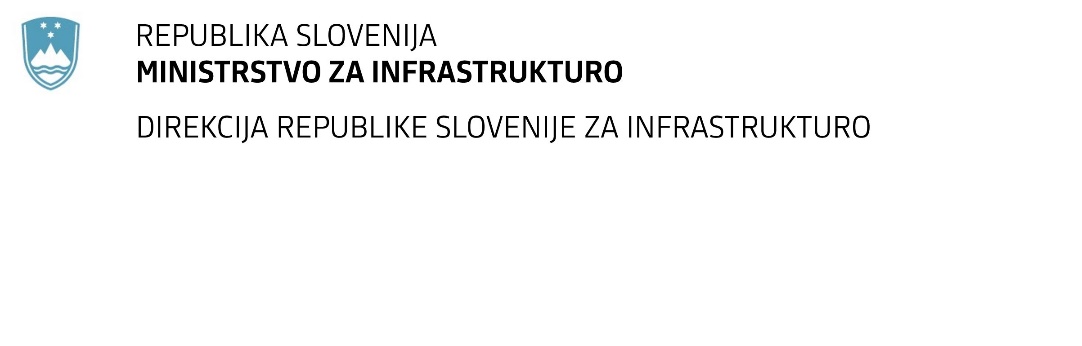 SPREMEMBA RAZPISNE DOKUMENTACIJE za oddajo javnega naročila Obvestilo o spremembi razpisne dokumentacije je objavljeno na "Portalu javnih naročil" .Obrazložitev sprememb:Spremembe so sestavni del razpisne dokumentacije in jih je potrebno upoštevati pri pripravi ponudbe.Številka:43001-91/2022-01oznaka naročila:D-70/22 S   Datum:6.4.2022MFERAC:2431-22-000423/0Naročnik objavlja spremenjena Navodila za pripravo ponudbe.